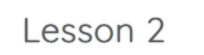 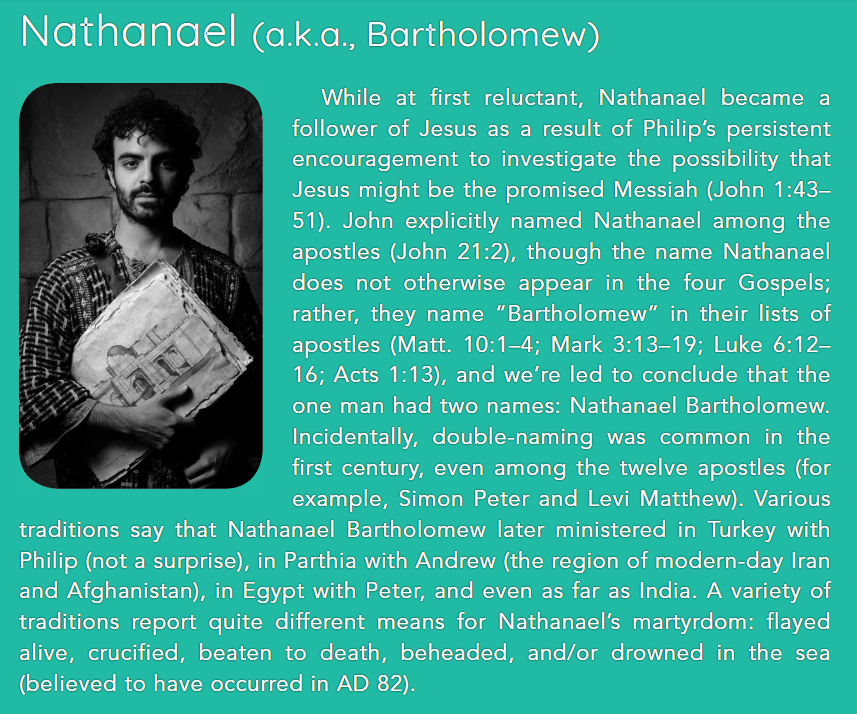 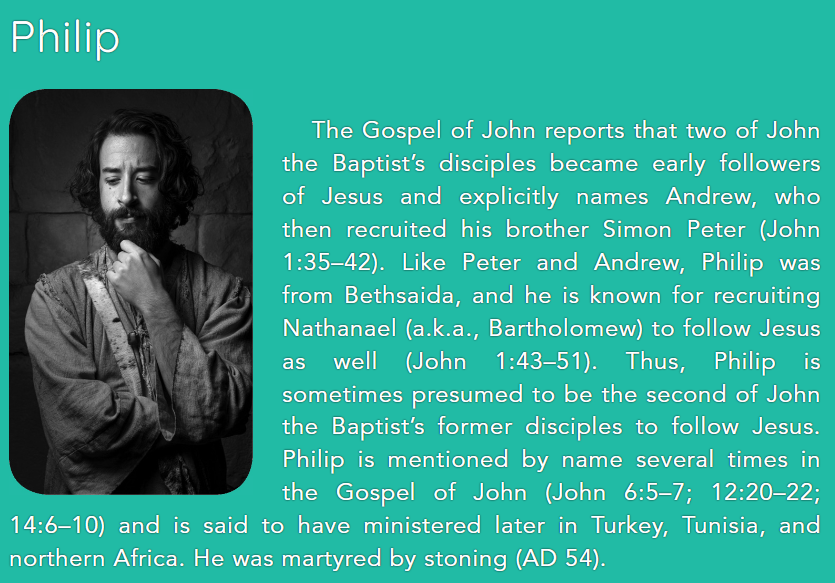 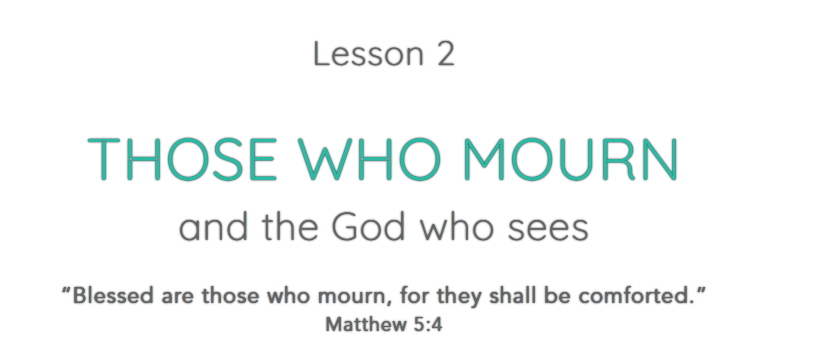 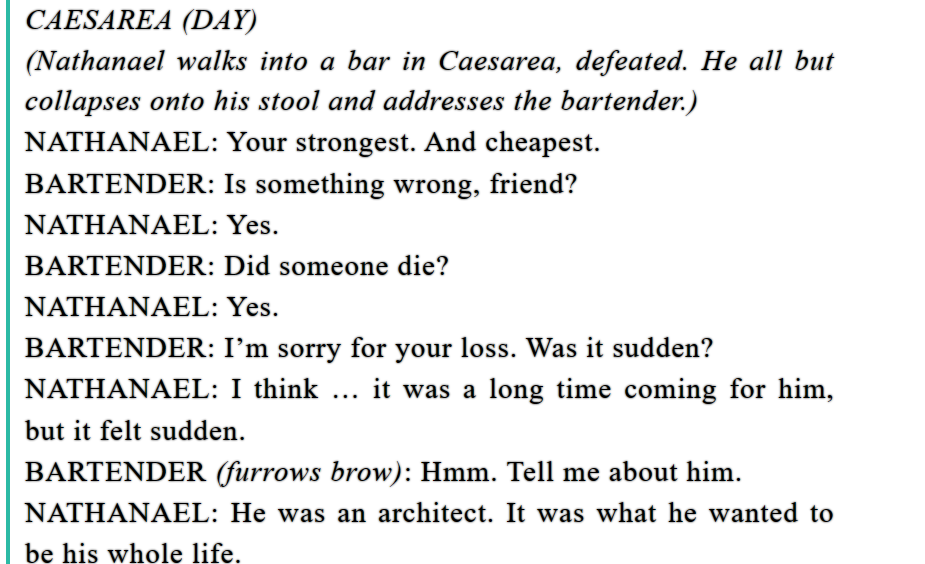 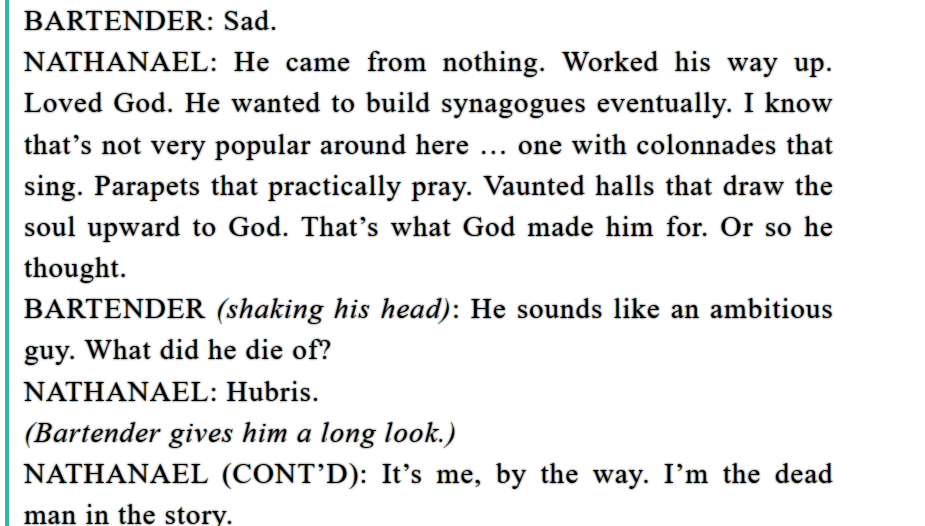 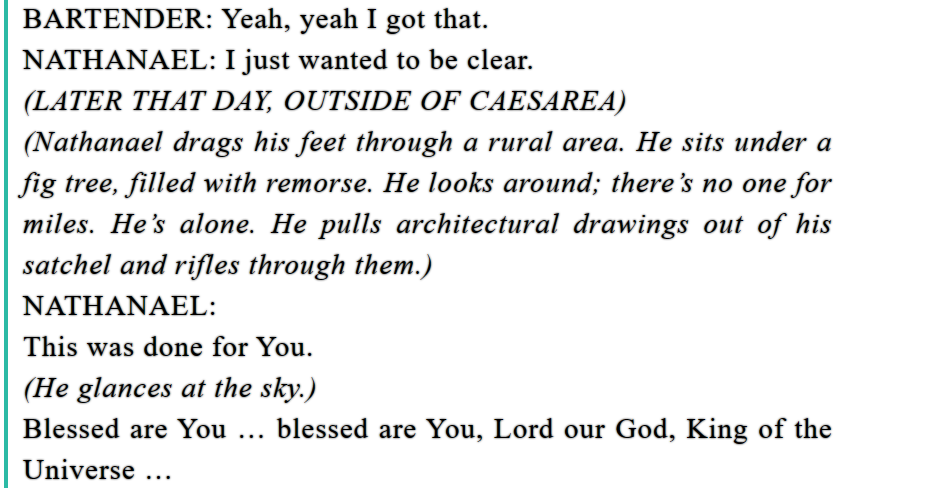 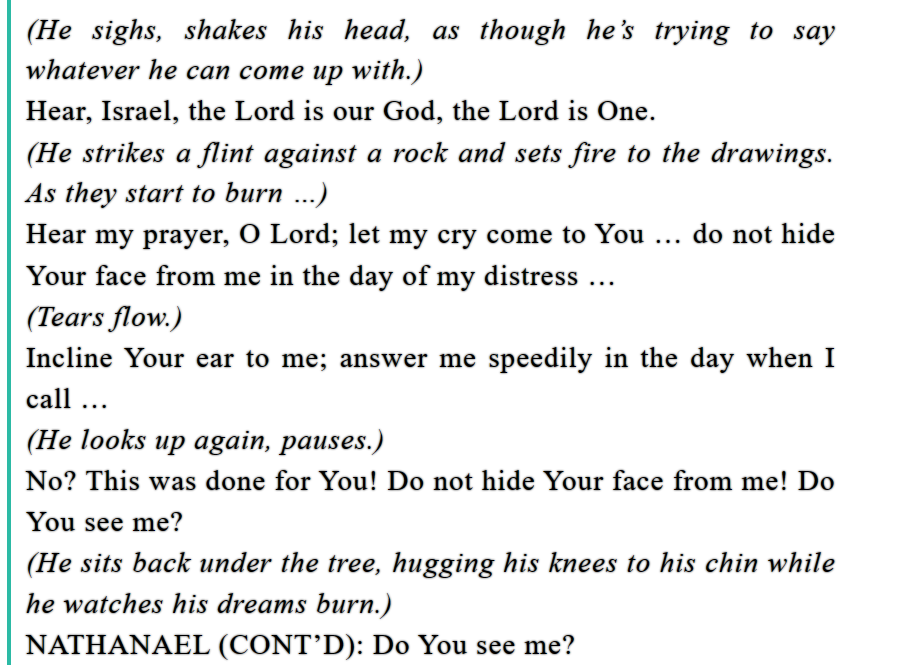 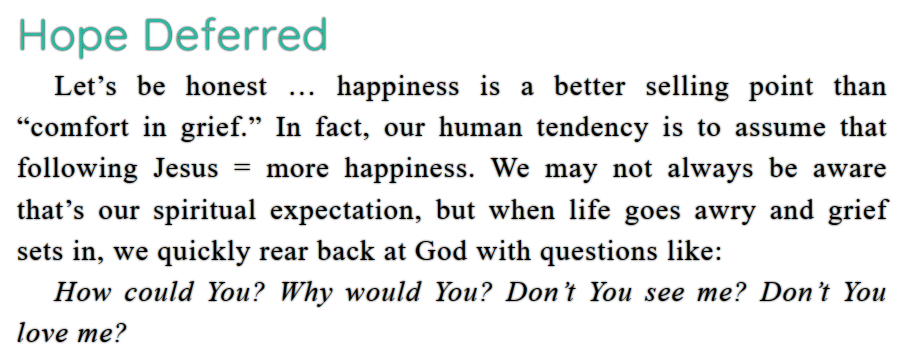 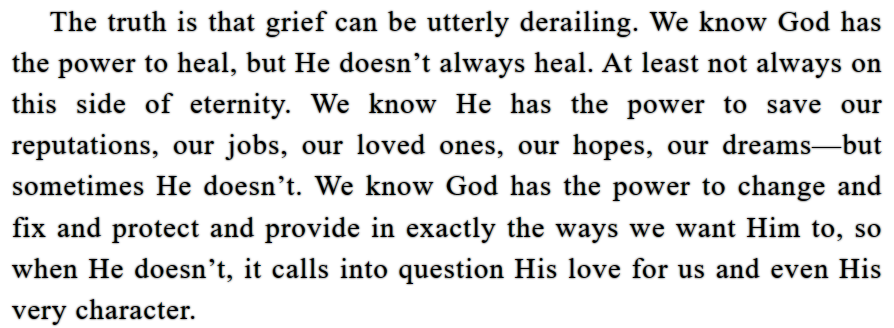 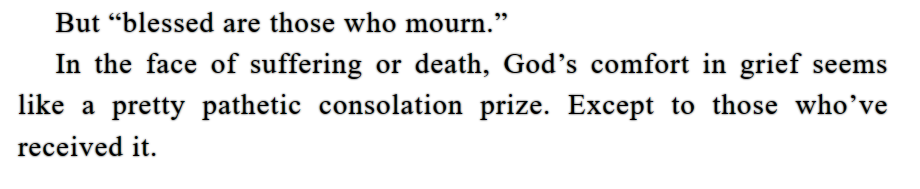 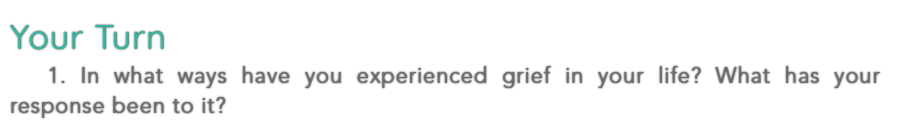 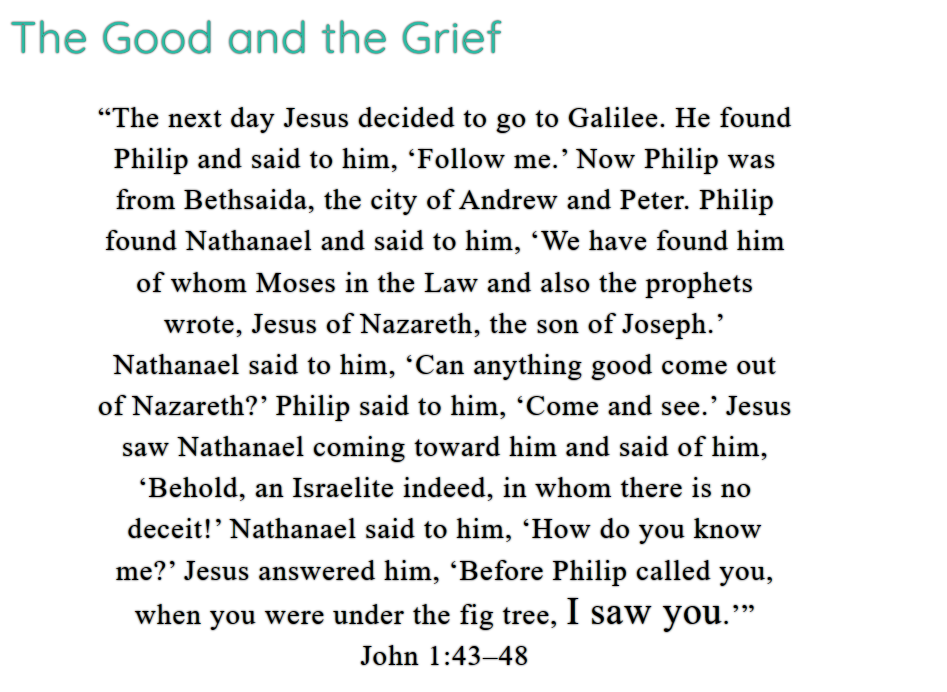 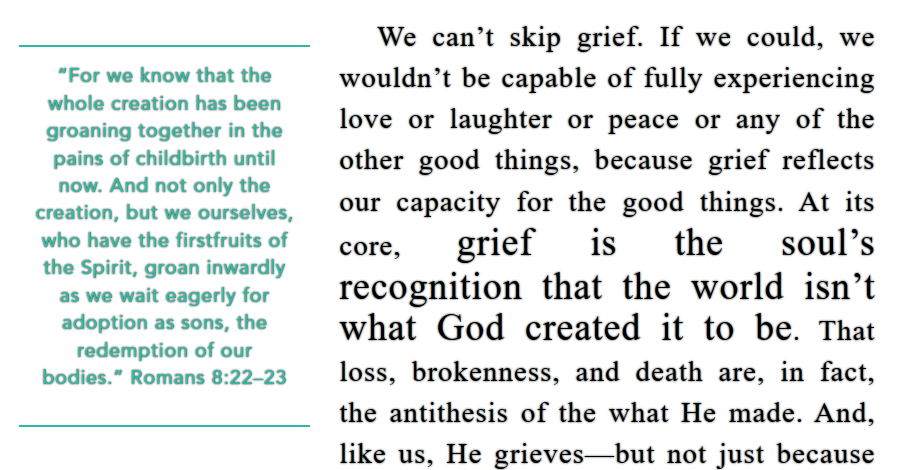 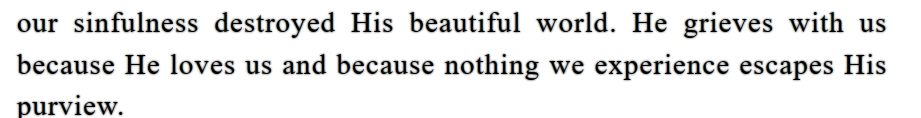 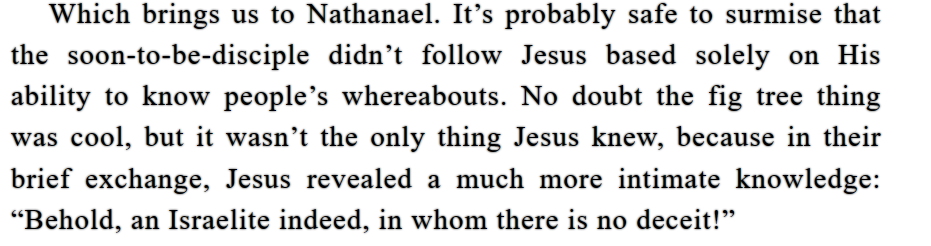 “Can Anything Good Come out of Nazareth?”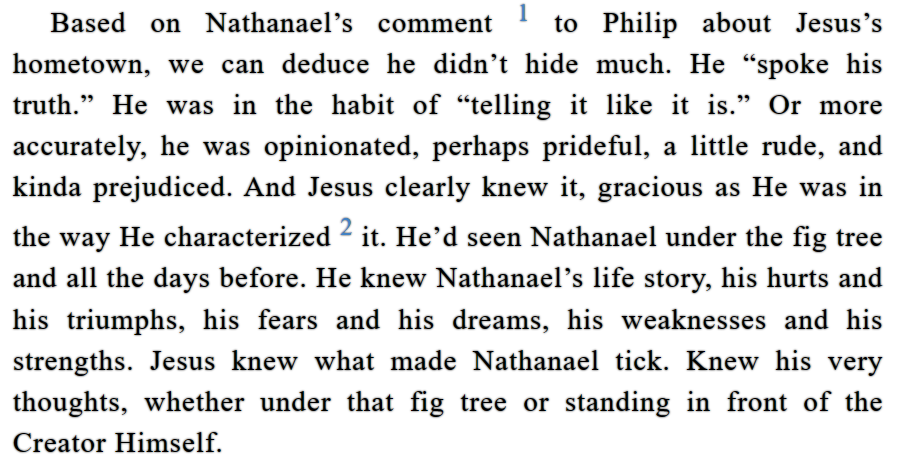 2- “Behold, An Israelite in whom there is no deceit!”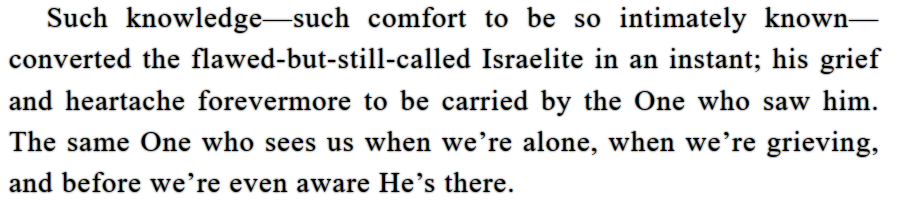 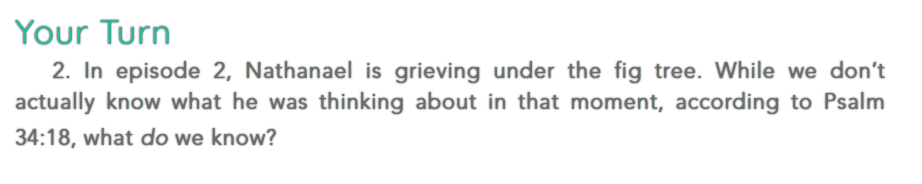 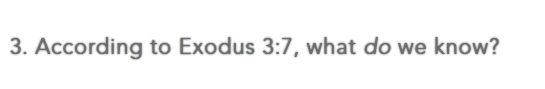 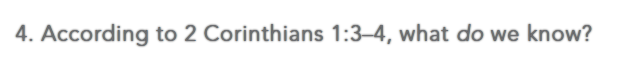 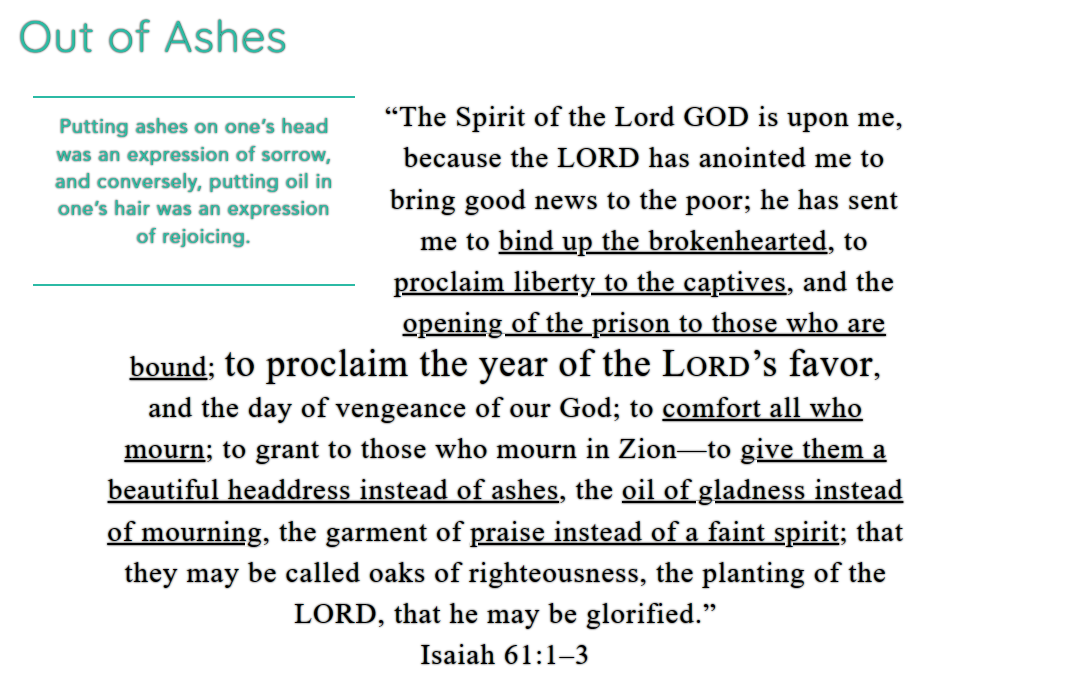 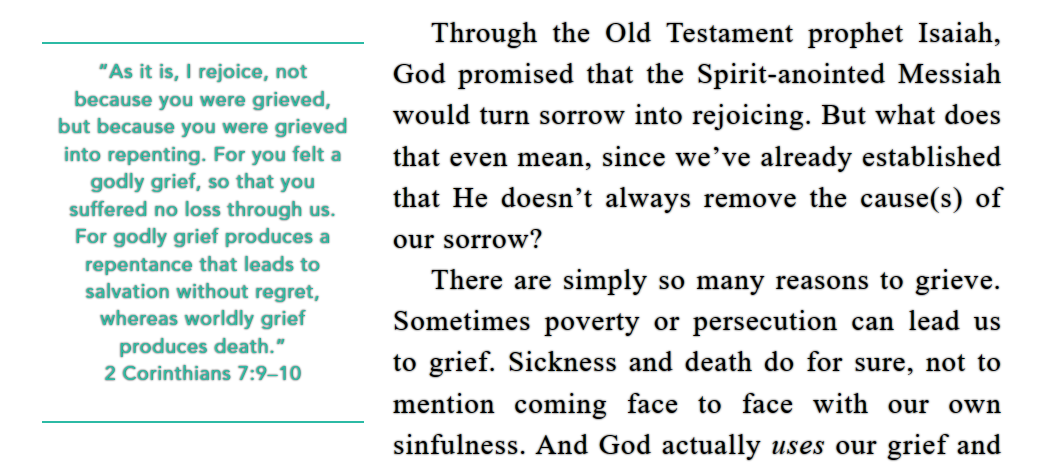 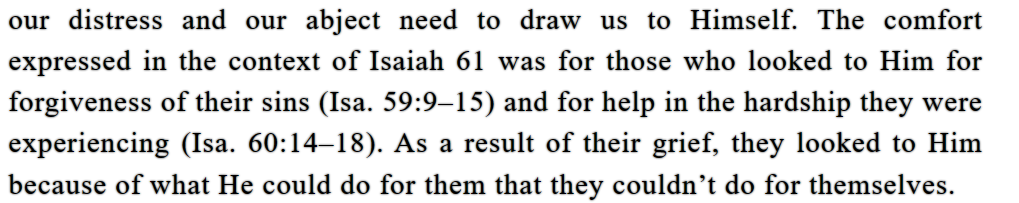 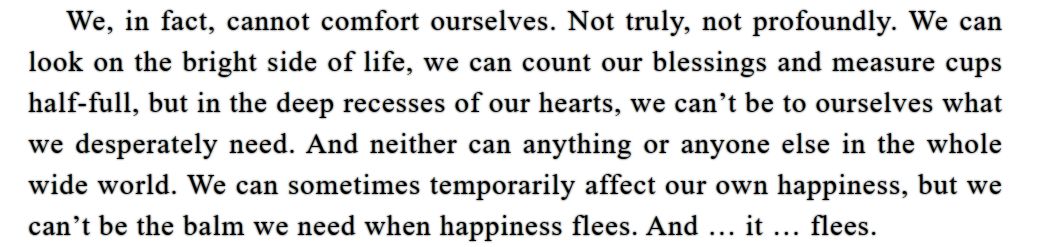 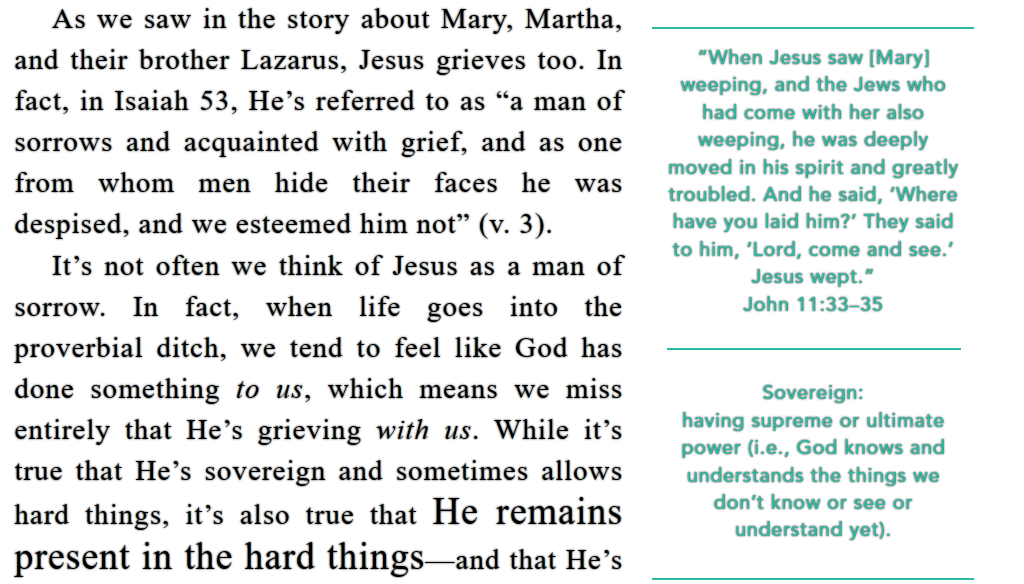 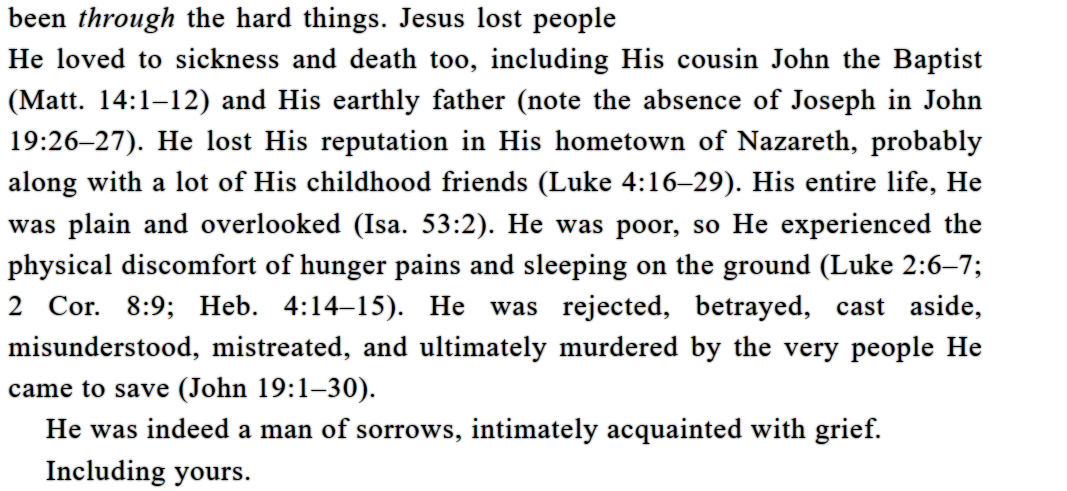 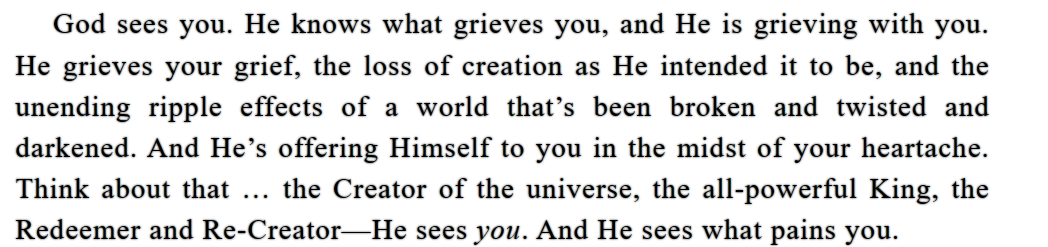 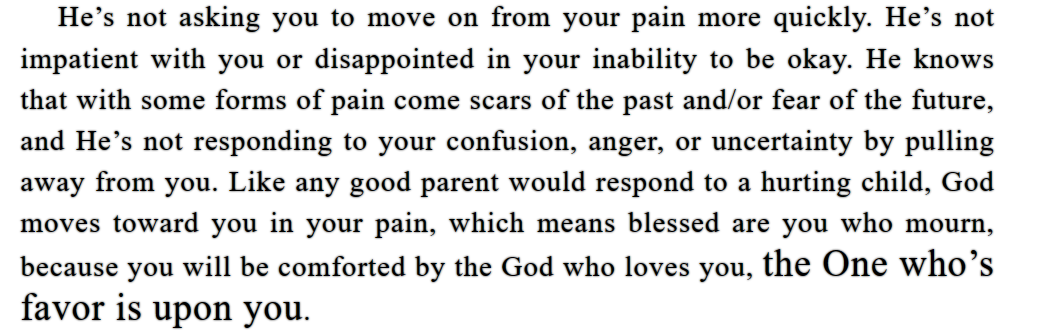 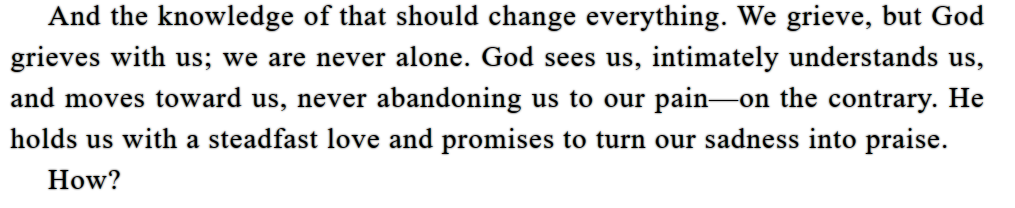 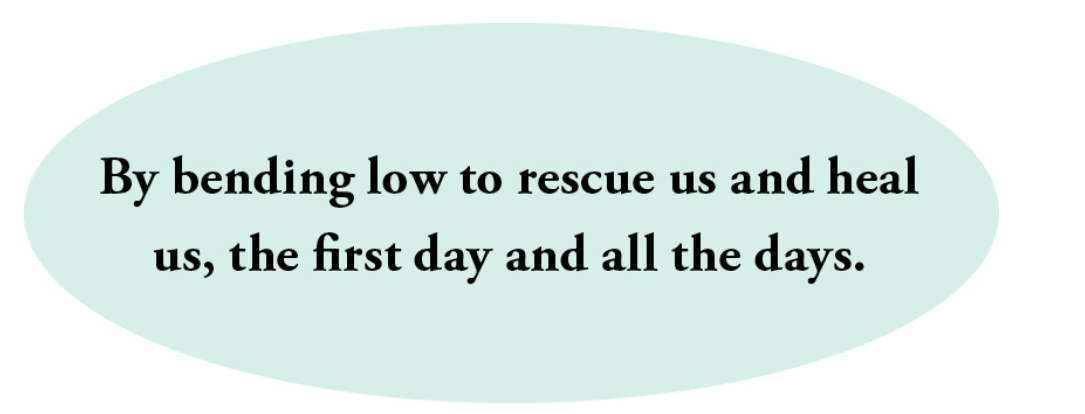 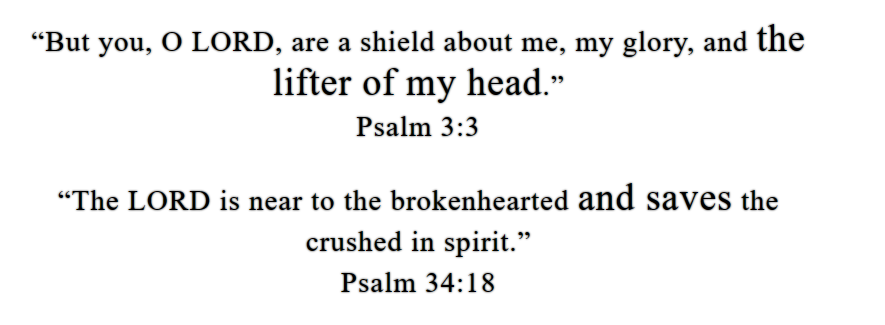 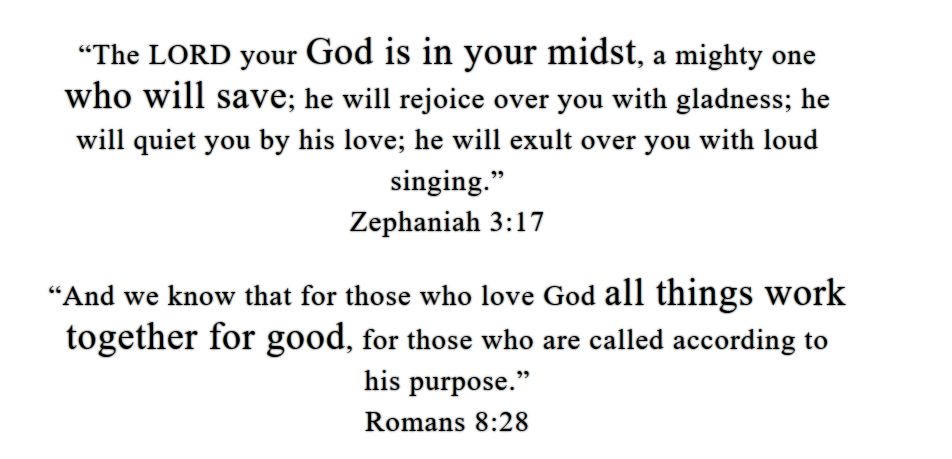 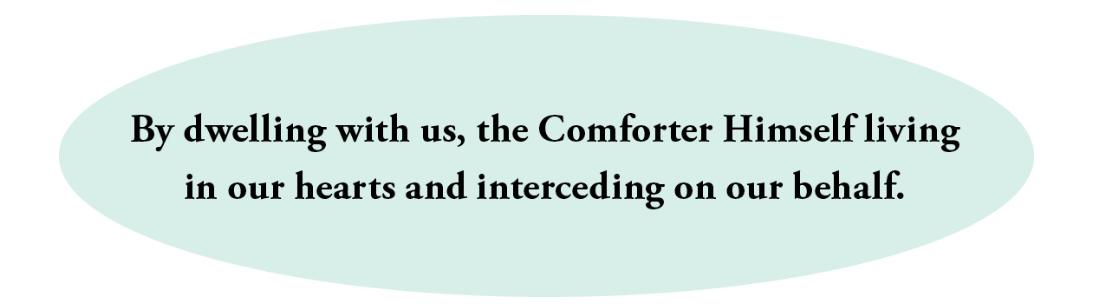 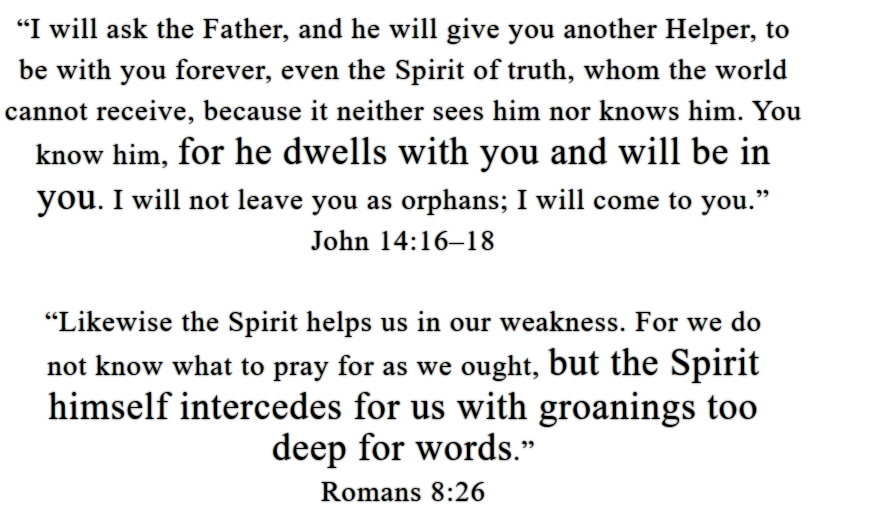 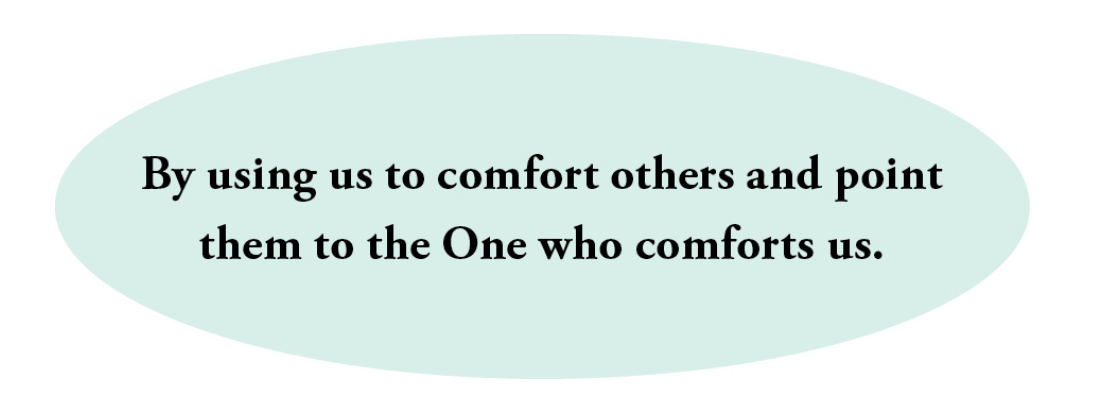 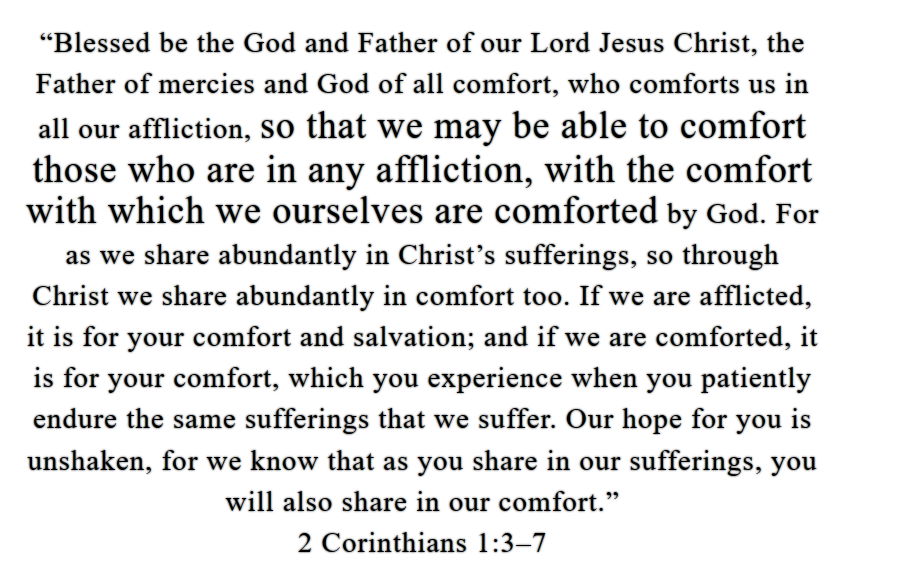 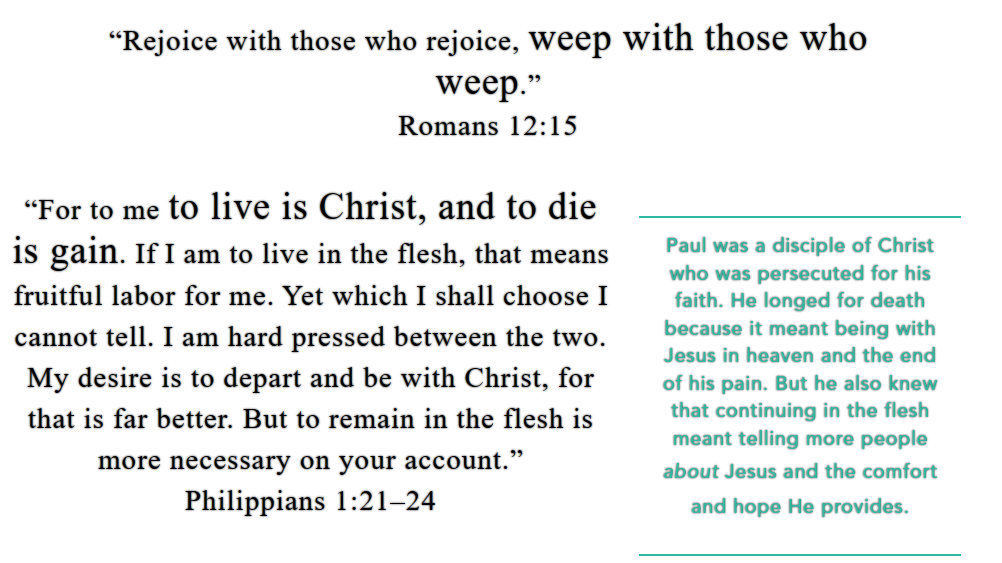 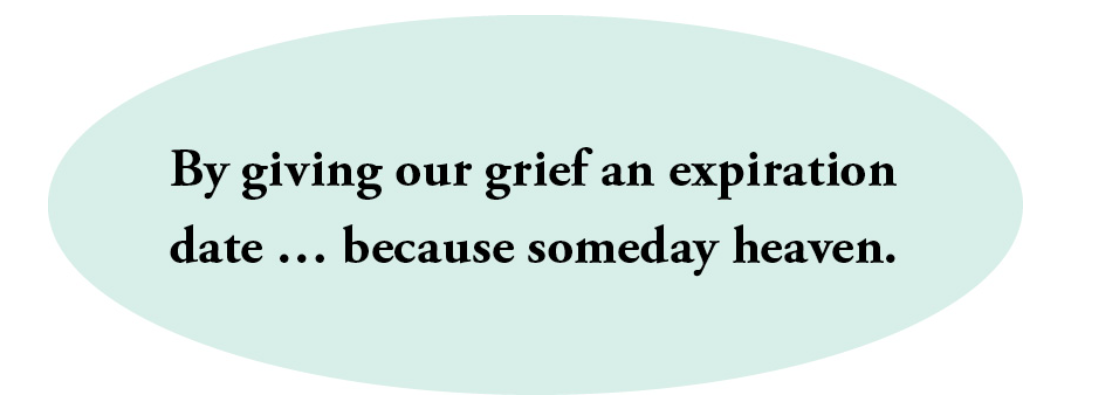 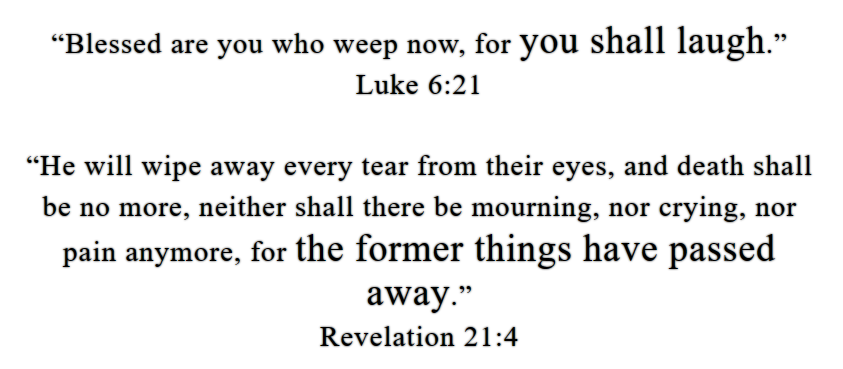 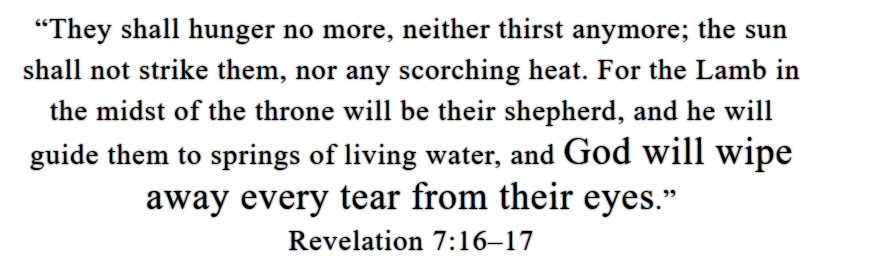 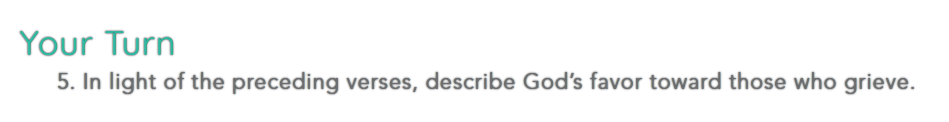 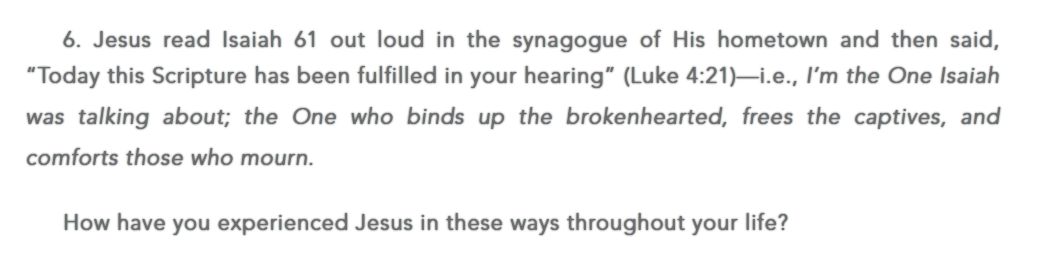 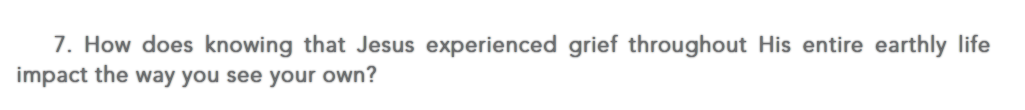 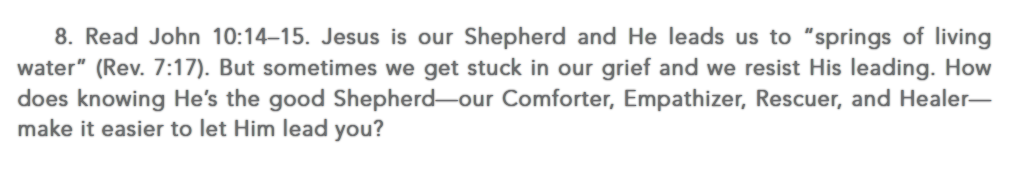 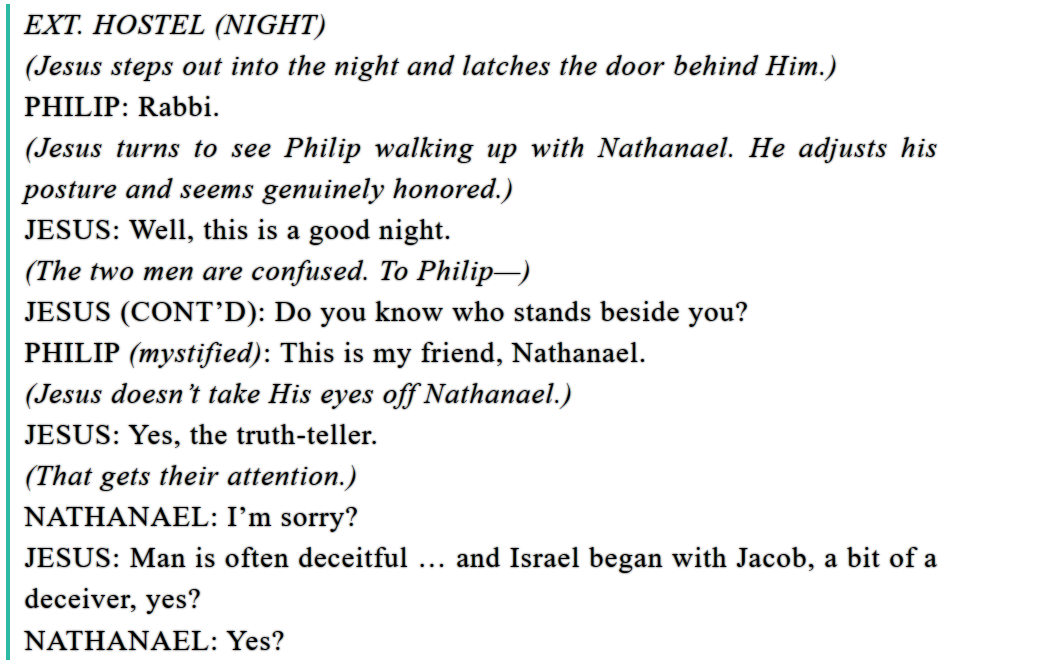 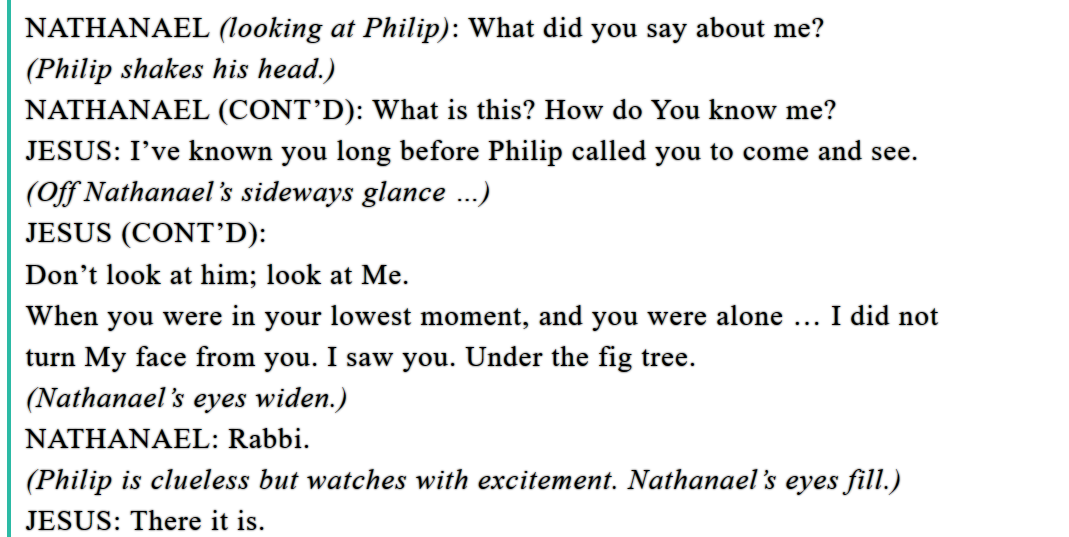 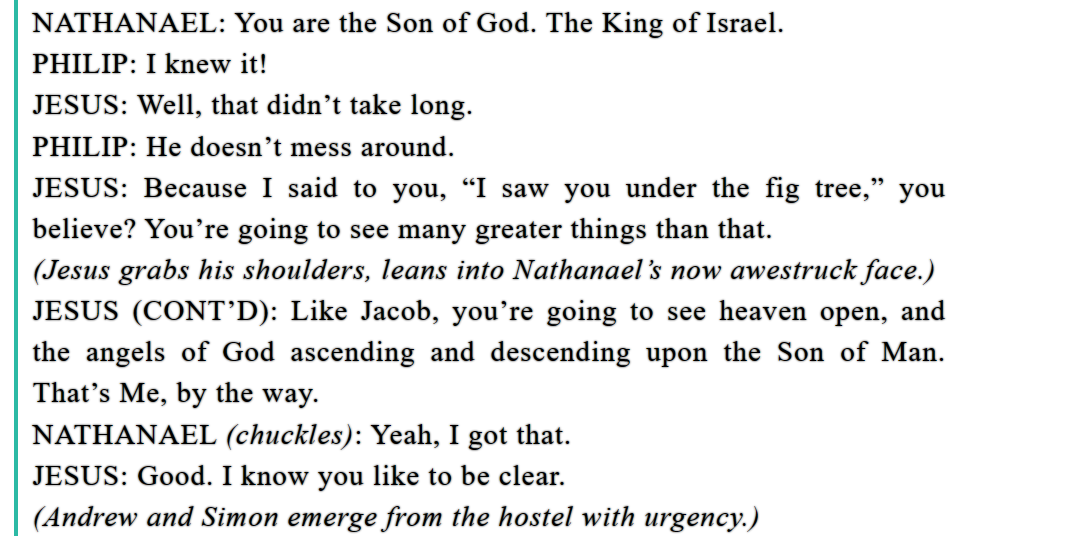 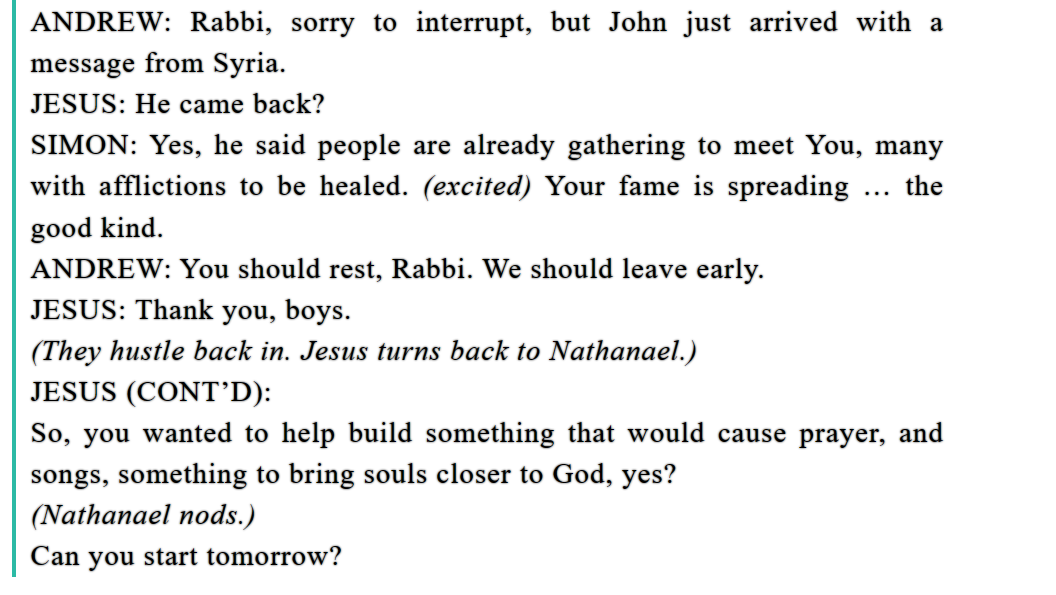 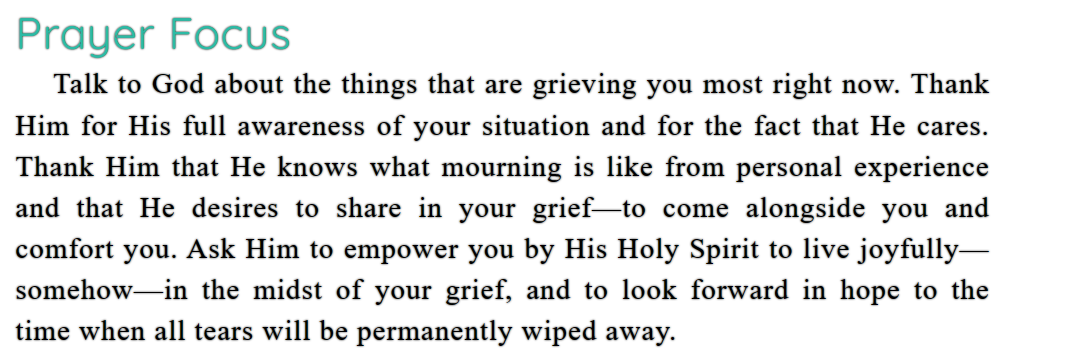 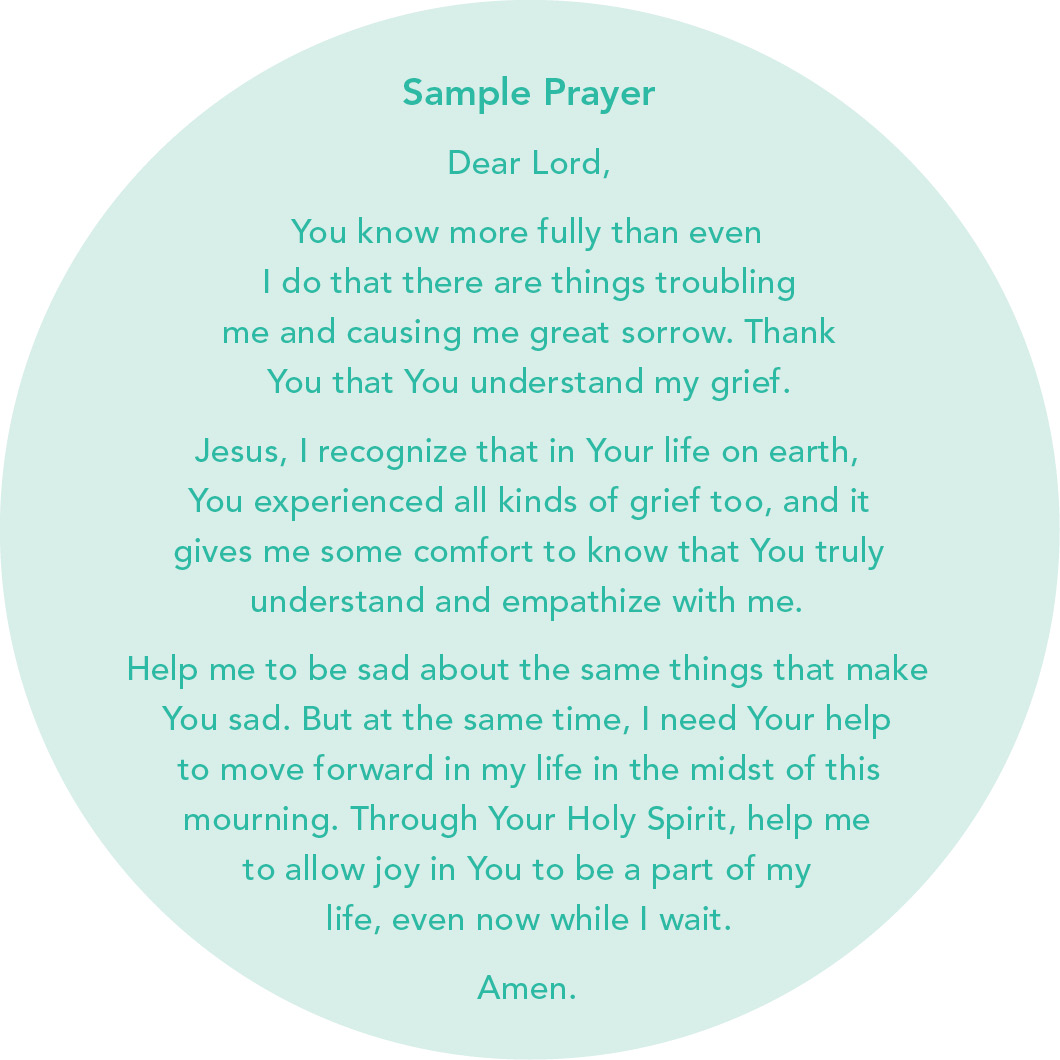 